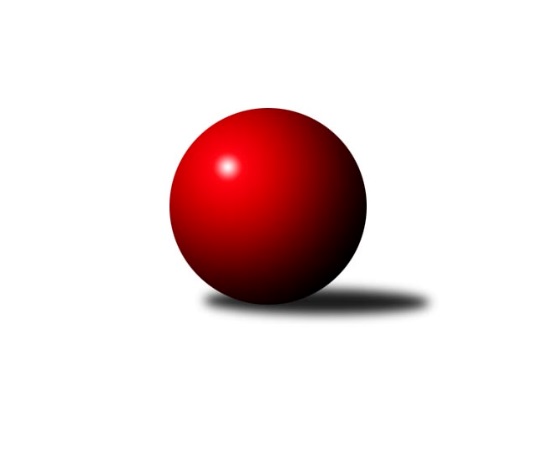 Č.12Ročník 2019/2020	26.5.2024 2. KLM A 2019/2020Statistika 12. kolaTabulka družstev:		družstvo	záp	výh	rem	proh	skore	sety	průměr	body	plné	dorážka	chyby	1.	KK SDS Sadská	12	12	0	0	77.0 : 19.0 	(171.0 : 117.0)	3357	24	2205	1152	20	2.	TJ Sokol Duchcov	12	8	1	3	57.0 : 39.0 	(164.0 : 124.0)	3300	17	2196	1104	21.4	3.	TJ Slovan Karlovy Vary	12	8	1	3	54.0 : 42.0 	(150.0 : 138.0)	3287	17	2201	1085	29.2	4.	KK Kosmonosy	12	7	0	5	53.0 : 43.0 	(139.5 : 148.5)	3244	14	2182	1063	24.9	5.	TJ Červený Kostelec	12	7	0	5	49.0 : 47.0 	(138.5 : 149.5)	3243	14	2158	1084	24.1	6.	TJ Sokol Tehovec	12	5	0	7	46.0 : 50.0 	(147.0 : 141.0)	3306	10	2205	1101	22.6	7.	SKK Bohušovice	12	5	0	7	44.0 : 52.0 	(135.5 : 152.5)	3278	10	2187	1091	24.9	8.	TJ Sokol Kdyně	12	5	0	7	42.0 : 54.0 	(147.0 : 141.0)	3290	10	2185	1105	23.7	9.	TJ Lomnice	12	4	1	7	47.0 : 49.0 	(144.0 : 144.0)	3246	9	2179	1067	26.3	10.	Kuželky Aš	12	4	1	7	39.0 : 57.0 	(135.5 : 152.5)	3268	9	2173	1095	28.8	11.	SKK Jičín	12	3	0	9	38.0 : 58.0 	(130.0 : 158.0)	3226	6	2180	1045	33.5	12.	Vltavan Loučovice	12	2	0	10	30.0 : 66.0 	(126.0 : 162.0)	3217	4	2156	1060	33.8Tabulka doma:		družstvo	záp	výh	rem	proh	skore	sety	průměr	body	maximum	minimum	1.	KK Kosmonosy	11	7	0	4	51.0 : 37.0 	(129.5 : 134.5)	3236	14	3323	3146	2.	KK SDS Sadská	5	5	0	0	29.0 : 11.0 	(65.0 : 55.0)	3329	10	3383	3219	3.	TJ Slovan Karlovy Vary	6	5	0	1	29.0 : 19.0 	(76.0 : 68.0)	3357	10	3450	3206	4.	TJ Červený Kostelec	6	5	0	1	29.0 : 19.0 	(75.0 : 69.0)	3421	10	3459	3344	5.	TJ Sokol Duchcov	6	4	0	2	26.0 : 22.0 	(75.5 : 68.5)	3410	8	3515	3306	6.	TJ Lomnice	6	3	1	2	30.0 : 18.0 	(76.0 : 68.0)	3178	7	3287	3137	7.	SKK Bohušovice	5	3	0	2	21.0 : 19.0 	(56.0 : 64.0)	3279	6	3320	3232	8.	TJ Sokol Tehovec	6	3	0	3	24.0 : 24.0 	(73.5 : 70.5)	3358	6	3430	3286	9.	Kuželky Aš	5	2	1	2	20.0 : 20.0 	(63.0 : 57.0)	3256	5	3316	3215	10.	TJ Sokol Kdyně	5	2	0	3	16.0 : 24.0 	(61.5 : 58.5)	3328	4	3435	3213	11.	SKK Jičín	5	1	0	4	17.0 : 23.0 	(57.0 : 63.0)	3262	2	3337	3220	12.	Vltavan Loučovice	6	0	0	6	12.0 : 36.0 	(58.0 : 86.0)	3086	0	3168	3033Tabulka venku:		družstvo	záp	výh	rem	proh	skore	sety	průměr	body	maximum	minimum	1.	KK SDS Sadská	7	7	0	0	48.0 : 8.0 	(106.0 : 62.0)	3361	14	3485	3206	2.	TJ Sokol Duchcov	6	4	1	1	31.0 : 17.0 	(88.5 : 55.5)	3282	9	3434	3172	3.	TJ Slovan Karlovy Vary	6	3	1	2	25.0 : 23.0 	(74.0 : 70.0)	3275	7	3345	3174	4.	TJ Sokol Kdyně	7	3	0	4	26.0 : 30.0 	(85.5 : 82.5)	3285	6	3416	3107	5.	TJ Sokol Tehovec	6	2	0	4	22.0 : 26.0 	(73.5 : 70.5)	3298	4	3415	3137	6.	TJ Červený Kostelec	6	2	0	4	20.0 : 28.0 	(63.5 : 80.5)	3213	4	3400	3056	7.	Vltavan Loučovice	6	2	0	4	18.0 : 30.0 	(68.0 : 76.0)	3238	4	3386	3115	8.	SKK Bohušovice	7	2	0	5	23.0 : 33.0 	(79.5 : 88.5)	3278	4	3330	3204	9.	SKK Jičín	7	2	0	5	21.0 : 35.0 	(73.0 : 95.0)	3220	4	3412	3051	10.	Kuželky Aš	7	2	0	5	19.0 : 37.0 	(72.5 : 95.5)	3270	4	3337	3207	11.	TJ Lomnice	6	1	0	5	17.0 : 31.0 	(68.0 : 76.0)	3258	2	3328	3200	12.	KK Kosmonosy	1	0	0	1	2.0 : 6.0 	(10.0 : 14.0)	3253	0	3253	3253Tabulka podzimní části:		družstvo	záp	výh	rem	proh	skore	sety	průměr	body	doma	venku	1.	KK SDS Sadská	11	11	0	0	71.0 : 17.0 	(159.0 : 105.0)	3355	22 	4 	0 	0 	7 	0 	0	2.	TJ Slovan Karlovy Vary	11	8	1	2	52.0 : 36.0 	(141.0 : 123.0)	3291	17 	5 	0 	0 	3 	1 	2	3.	TJ Sokol Duchcov	11	7	1	3	51.0 : 37.0 	(149.0 : 115.0)	3297	15 	4 	0 	2 	3 	1 	1	4.	KK Kosmonosy	11	7	0	4	51.0 : 37.0 	(129.5 : 134.5)	3236	14 	7 	0 	4 	0 	0 	0	5.	TJ Červený Kostelec	11	7	0	4	49.0 : 39.0 	(132.5 : 131.5)	3267	14 	5 	0 	1 	2 	0 	3	6.	SKK Bohušovice	11	5	0	6	42.0 : 46.0 	(123.5 : 140.5)	3270	10 	3 	0 	2 	2 	0 	4	7.	Kuželky Aš	11	4	1	6	37.0 : 51.0 	(127.5 : 136.5)	3268	9 	2 	1 	1 	2 	0 	5	8.	TJ Sokol Tehovec	11	4	0	7	40.0 : 48.0 	(133.0 : 131.0)	3306	8 	2 	0 	3 	2 	0 	4	9.	TJ Sokol Kdyně	11	4	0	7	36.0 : 52.0 	(131.0 : 133.0)	3277	8 	2 	0 	3 	2 	0 	4	10.	TJ Lomnice	11	3	1	7	39.0 : 49.0 	(126.0 : 138.0)	3243	7 	2 	1 	2 	1 	0 	5	11.	Vltavan Loučovice	11	2	0	9	30.0 : 58.0 	(117.0 : 147.0)	3233	4 	0 	0 	6 	2 	0 	3	12.	SKK Jičín	11	2	0	9	30.0 : 58.0 	(115.0 : 149.0)	3223	4 	0 	0 	4 	2 	0 	5Tabulka jarní části:		družstvo	záp	výh	rem	proh	skore	sety	průměr	body	doma	venku	1.	TJ Lomnice	1	1	0	0	8.0 : 0.0 	(18.0 : 6.0)	3287	2 	1 	0 	0 	0 	0 	0 	2.	SKK Jičín	1	1	0	0	8.0 : 0.0 	(15.0 : 9.0)	3337	2 	1 	0 	0 	0 	0 	0 	3.	TJ Sokol Kdyně	1	1	0	0	6.0 : 2.0 	(16.0 : 8.0)	3382	2 	0 	0 	0 	1 	0 	0 	4.	TJ Sokol Duchcov	1	1	0	0	6.0 : 2.0 	(15.0 : 9.0)	3320	2 	0 	0 	0 	1 	0 	0 	5.	TJ Sokol Tehovec	1	1	0	0	6.0 : 2.0 	(14.0 : 10.0)	3346	2 	1 	0 	0 	0 	0 	0 	6.	KK SDS Sadská	1	1	0	0	6.0 : 2.0 	(12.0 : 12.0)	3383	2 	1 	0 	0 	0 	0 	0 	7.	SKK Bohušovice	1	0	0	1	2.0 : 6.0 	(12.0 : 12.0)	3330	0 	0 	0 	0 	0 	0 	1 	8.	KK Kosmonosy	1	0	0	1	2.0 : 6.0 	(10.0 : 14.0)	3253	0 	0 	0 	0 	0 	0 	1 	9.	TJ Slovan Karlovy Vary	1	0	0	1	2.0 : 6.0 	(9.0 : 15.0)	3206	0 	0 	0 	1 	0 	0 	0 	10.	Kuželky Aš	1	0	0	1	2.0 : 6.0 	(8.0 : 16.0)	3243	0 	0 	0 	1 	0 	0 	0 	11.	Vltavan Loučovice	1	0	0	1	0.0 : 8.0 	(9.0 : 15.0)	3115	0 	0 	0 	0 	0 	0 	1 	12.	TJ Červený Kostelec	1	0	0	1	0.0 : 8.0 	(6.0 : 18.0)	3099	0 	0 	0 	0 	0 	0 	1 Zisk bodů pro družstvo:		jméno hráče	družstvo	body	zápasy	v %	dílčí body	sety	v %	1.	Tomáš Bek 	KK SDS Sadská 	11	/	12	(92%)	35	/	48	(73%)	2.	Tomáš Čožík 	TJ Sokol Tehovec  	11	/	12	(92%)	35	/	48	(73%)	3.	Petr Jedlička 	Kuželky Aš 	11	/	12	(92%)	34	/	48	(71%)	4.	Luboš Beneš 	KK Kosmonosy  	10	/	11	(91%)	30.5	/	44	(69%)	5.	Václav Hlaváč st.	TJ Slovan Karlovy Vary 	10	/	12	(83%)	40	/	48	(83%)	6.	Jiří Zemánek 	TJ Sokol Duchcov 	10	/	12	(83%)	34.5	/	48	(72%)	7.	Milan Perníček 	SKK Bohušovice 	10	/	12	(83%)	32.5	/	48	(68%)	8.	Jaroslav Procházka 	TJ Sokol Tehovec  	10	/	12	(83%)	31.5	/	48	(66%)	9.	Aleš Košnar 	KK SDS Sadská 	10	/	12	(83%)	31.5	/	48	(66%)	10.	Jiří Drábek 	SKK Jičín 	9	/	11	(82%)	29.5	/	44	(67%)	11.	Martin Schejbal 	KK SDS Sadská 	9	/	11	(82%)	25.5	/	44	(58%)	12.	Jiří Semerád 	SKK Bohušovice 	9	/	12	(75%)	31.5	/	48	(66%)	13.	Zdenek Ransdorf 	TJ Sokol Duchcov 	8	/	9	(89%)	29	/	36	(81%)	14.	Lukáš Janko 	TJ Červený Kostelec   	8	/	10	(80%)	23.5	/	40	(59%)	15.	Miroslav Šuba 	Vltavan Loučovice 	8	/	11	(73%)	28	/	44	(64%)	16.	Martin Mýl 	TJ Červený Kostelec   	8	/	11	(73%)	27	/	44	(61%)	17.	David Machálek 	TJ Sokol Kdyně 	8	/	12	(67%)	33	/	48	(69%)	18.	Antonín Svoboda 	KK SDS Sadská 	7	/	10	(70%)	22.5	/	40	(56%)	19.	Tomáš Pavlík 	TJ Slovan Karlovy Vary 	7	/	11	(64%)	28.5	/	44	(65%)	20.	Jaroslav Bulant 	TJ Sokol Duchcov 	7	/	11	(64%)	28	/	44	(64%)	21.	Miloš Civín 	TJ Sokol Duchcov 	7	/	11	(64%)	27	/	44	(61%)	22.	Miroslav Bubla 	TJ Lomnice 	7	/	11	(64%)	22	/	44	(50%)	23.	Viktor Pytlík 	TJ Sokol Kdyně 	7	/	12	(58%)	28	/	48	(58%)	24.	Martin Vrbata 	Kuželky Aš 	7	/	12	(58%)	27.5	/	48	(57%)	25.	Bohumil Maněna 	TJ Lomnice 	7	/	12	(58%)	22.5	/	48	(47%)	26.	Štěpán Diosegi 	TJ Lomnice 	6	/	8	(75%)	20.5	/	32	(64%)	27.	Jaroslav Suchánek 	Vltavan Loučovice 	6	/	9	(67%)	18	/	36	(50%)	28.	Pavel Louda 	SKK Jičín 	6	/	10	(60%)	23	/	40	(58%)	29.	Josef Veverka 	TJ Lomnice 	6	/	10	(60%)	21.5	/	40	(54%)	30.	Jiří Vondráček 	KK Kosmonosy  	6	/	10	(60%)	20.5	/	40	(51%)	31.	Dušan Plocek 	KK Kosmonosy  	6	/	11	(55%)	24	/	44	(55%)	32.	Josef Gondek 	Vltavan Loučovice 	6	/	11	(55%)	23	/	44	(52%)	33.	Miroslav Knespl 	TJ Lomnice 	6	/	11	(55%)	23	/	44	(52%)	34.	Jindřich Dvořák 	TJ Sokol Kdyně 	6	/	11	(55%)	22	/	44	(50%)	35.	Jakub Šmidlík 	TJ Sokol Tehovec  	6	/	11	(55%)	21	/	44	(48%)	36.	Petr Miláček 	KK SDS Sadská 	6	/	11	(55%)	21	/	44	(48%)	37.	Václav Pešek 	KK SDS Sadská 	5	/	7	(71%)	15.5	/	28	(55%)	38.	Václav Krysl 	TJ Slovan Karlovy Vary 	5	/	7	(71%)	15	/	28	(54%)	39.	Štěpán Schuster 	TJ Červený Kostelec   	5	/	9	(56%)	20	/	36	(56%)	40.	Ota Maršát st.	Kuželky Aš 	5	/	9	(56%)	18	/	36	(50%)	41.	Daniel Balcar 	TJ Červený Kostelec   	5	/	10	(50%)	18.5	/	40	(46%)	42.	Pavel Staša 	TJ Slovan Karlovy Vary 	5	/	10	(50%)	18	/	40	(45%)	43.	František Černý 	SKK Jičín 	5	/	10	(50%)	16	/	40	(40%)	44.	Tomáš Beck st.	TJ Slovan Karlovy Vary 	5	/	11	(45%)	20	/	44	(45%)	45.	Jaroslav Bulant 	Kuželky Aš 	5	/	12	(42%)	25.5	/	48	(53%)	46.	Ondřej Mrkos 	TJ Červený Kostelec   	5	/	12	(42%)	21	/	48	(44%)	47.	Tomáš Svoboda 	SKK Bohušovice 	5	/	12	(42%)	20	/	48	(42%)	48.	Pavel Říha 	KK Kosmonosy  	4	/	4	(100%)	11.5	/	16	(72%)	49.	Josef Krotký 	TJ Lomnice 	4	/	5	(80%)	12.5	/	20	(63%)	50.	Pavel Kaan 	SKK Jičín 	4	/	6	(67%)	14.5	/	24	(60%)	51.	Petr Kolář 	SKK Jičín 	4	/	9	(44%)	19	/	36	(53%)	52.	Petr Šmidlík 	TJ Sokol Tehovec  	4	/	9	(44%)	18	/	36	(50%)	53.	Radek Tajč 	KK Kosmonosy  	4	/	9	(44%)	13.5	/	36	(38%)	54.	Josef Fidrant 	TJ Sokol Kdyně 	4	/	10	(40%)	21	/	40	(53%)	55.	František Kopecký 	TJ Sokol Duchcov 	4	/	10	(40%)	15	/	40	(38%)	56.	Jiří Benda st.	TJ Sokol Kdyně 	4	/	11	(36%)	17.5	/	44	(40%)	57.	Jaromír Hnát 	SKK Bohušovice 	4	/	12	(33%)	20.5	/	48	(43%)	58.	Jan Renka st.	KK SDS Sadská 	3	/	5	(60%)	9	/	20	(45%)	59.	Petr Novák 	KK Kosmonosy  	3	/	5	(60%)	8.5	/	20	(43%)	60.	Tomáš Timura 	TJ Sokol Kdyně 	3	/	9	(33%)	16	/	36	(44%)	61.	Tomáš Bajtalon 	KK Kosmonosy  	3	/	9	(33%)	14	/	36	(39%)	62.	Lukáš Dařílek 	SKK Bohušovice 	3	/	10	(30%)	13	/	40	(33%)	63.	Jaroslav Páv 	TJ Slovan Karlovy Vary 	3	/	11	(27%)	16	/	44	(36%)	64.	Jaroslav Chvojka 	SKK Bohušovice 	2	/	2	(100%)	5	/	8	(63%)	65.	Václav Schejbal 	KK SDS Sadská 	2	/	4	(50%)	11	/	16	(69%)	66.	Radek Šlouf 	Vltavan Loučovice 	2	/	4	(50%)	7	/	16	(44%)	67.	Dalibor Chráska 	TJ Červený Kostelec   	2	/	5	(40%)	11	/	20	(55%)	68.	Jan Ransdorf 	TJ Sokol Duchcov 	2	/	6	(33%)	13.5	/	24	(56%)	69.	Jiří Müller 	TJ Sokol Duchcov 	2	/	6	(33%)	10	/	24	(42%)	70.	Hubert Guba 	TJ Lomnice 	2	/	7	(29%)	13	/	28	(46%)	71.	Jiří Šťastný 	TJ Sokol Tehovec  	2	/	7	(29%)	11	/	28	(39%)	72.	Petr Seidl 	TJ Sokol Tehovec  	2	/	9	(22%)	13	/	36	(36%)	73.	Libor Dušek 	Vltavan Loučovice 	2	/	11	(18%)	18.5	/	44	(42%)	74.	Jaromír Fabián 	KK Kosmonosy  	1	/	2	(50%)	5	/	8	(63%)	75.	Věroslav Řípa 	KK Kosmonosy  	1	/	2	(50%)	4	/	8	(50%)	76.	Petr Vaněk 	TJ Červený Kostelec   	1	/	2	(50%)	3	/	8	(38%)	77.	Vladimír Matějka 	TJ Sokol Tehovec  	1	/	3	(33%)	5	/	12	(42%)	78.	Radek Šípek 	SKK Bohušovice 	1	/	3	(33%)	3.5	/	12	(29%)	79.	Roman Bureš 	SKK Jičín 	1	/	5	(20%)	7	/	20	(35%)	80.	Jaroslav Doškář 	KK Kosmonosy  	1	/	6	(17%)	6	/	24	(25%)	81.	Josef Kupka 	TJ Červený Kostelec   	1	/	7	(14%)	10	/	28	(36%)	82.	Jaroslav Soukup 	SKK Jičín 	1	/	7	(14%)	8	/	28	(29%)	83.	Jiří Guba 	TJ Lomnice 	1	/	8	(13%)	9	/	32	(28%)	84.	Robert Weis 	Vltavan Loučovice 	1	/	9	(11%)	12.5	/	36	(35%)	85.	Martin Hurta 	Kuželky Aš 	1	/	10	(10%)	13.5	/	40	(34%)	86.	Jaroslav Soukup 	SKK Jičín 	1	/	10	(10%)	10	/	40	(25%)	87.	Jan Smolena 	Vltavan Loučovice 	1	/	11	(9%)	14	/	44	(32%)	88.	Marcel Toužimský 	TJ Slovan Karlovy Vary 	0	/	1	(0%)	2	/	4	(50%)	89.	Radek Horák 	KK Kosmonosy  	0	/	1	(0%)	2	/	4	(50%)	90.	Václav Veselý 	Kuželky Aš 	0	/	1	(0%)	1	/	4	(25%)	91.	Ladislav Koláček 	SKK Bohušovice 	0	/	1	(0%)	1	/	4	(25%)	92.	Josef Otta ml.	TJ Sokol Duchcov 	0	/	1	(0%)	0	/	4	(0%)	93.	Petr Beseda 	TJ Slovan Karlovy Vary 	0	/	1	(0%)	0	/	4	(0%)	94.	Roman Filip 	SKK Bohušovice 	0	/	2	(0%)	3.5	/	8	(44%)	95.	Martin Jirkal 	Vltavan Loučovice 	0	/	2	(0%)	2	/	8	(25%)	96.	Jan Klíma 	SKK Bohušovice 	0	/	2	(0%)	1	/	8	(13%)	97.	Tomáš Beck ml.	TJ Slovan Karlovy Vary 	0	/	4	(0%)	4.5	/	16	(28%)	98.	Martin Perníček 	SKK Bohušovice 	0	/	4	(0%)	4	/	16	(25%)	99.	Václav Pilař 	Kuželky Aš 	0	/	5	(0%)	3	/	20	(15%)	100.	David Grössl 	TJ Sokol Kdyně 	0	/	6	(0%)	8.5	/	24	(35%)	101.	Martin Bílek 	TJ Sokol Tehovec  	0	/	7	(0%)	11	/	28	(39%)	102.	Jaroslav Solín 	Kuželky Aš 	0	/	10	(0%)	12	/	40	(30%)Průměry na kuželnách:		kuželna	průměr	plné	dorážka	chyby	výkon na hráče	1.	SKK Nachod, 1-4	3398	2245	1153	22.1	(566.3)	2.	Duchcov, 1-4	3392	2242	1150	23.8	(565.5)	3.	Poděbrady, 1-4	3357	2228	1129	20.7	(559.6)	4.	TJ Sokol Kdyně, 1-4	3328	2215	1113	22.4	(554.8)	5.	Karlovy Vary, 1-4	3311	2205	1106	27.0	(552.0)	6.	Přelouč, 1-4	3298	2225	1073	29.9	(549.7)	7.	Bohušovice, 1-4	3278	2169	1108	20.7	(546.3)	8.	SKK Jičín, 1-4	3265	2189	1075	30.2	(544.3)	9.	Kuželky Aš, 1-4	3248	2170	1078	25.6	(541.4)	10.	KK Kosmonosy, 3-6	3225	2164	1060	27.4	(537.5)	11.	Lomnice, 1-4	3169	2156	1012	30.8	(528.2)	12.	Nové Hrady, 1-4	3129	2114	1014	31.3	(521.5)Nejlepší výkony na kuželnách:SKK Nachod, 1-4KK SDS Sadská	3485	3. kolo	Tomáš Bek 	KK SDS Sadská	633	3. koloTJ Červený Kostelec  	3459	4. kolo	Martin Mýl 	TJ Červený Kostelec  	631	6. koloTJ Červený Kostelec  	3452	6. kolo	Jiří Drábek 	SKK Jičín	631	8. koloTJ Červený Kostelec  	3449	10. kolo	Martin Mýl 	TJ Červený Kostelec  	628	4. koloTJ Červený Kostelec  	3424	8. kolo	Štěpán Schuster 	TJ Červený Kostelec  	626	10. koloTJ Sokol Kdyně	3403	4. kolo	Daniel Balcar 	TJ Červený Kostelec  	615	6. koloTJ Červený Kostelec  	3398	1. kolo	Ondřej Mrkos 	TJ Červený Kostelec  	611	4. koloTJ Sokol Tehovec 	3384	6. kolo	Tomáš Pavlík 	TJ Slovan Karlovy Vary	608	10. koloTJ Červený Kostelec  	3344	3. kolo	Petr Miláček 	KK SDS Sadská	607	3. koloSKK Jičín	3331	8. kolo	Lukáš Janko 	TJ Červený Kostelec  	603	8. koloDuchcov, 1-4TJ Sokol Duchcov	3515	8. kolo	Zdenek Ransdorf 	TJ Sokol Duchcov	660	5. koloTJ Sokol Duchcov	3451	10. kolo	Zdenek Ransdorf 	TJ Sokol Duchcov	637	10. koloKK SDS Sadská	3435	7. kolo	Zdenek Ransdorf 	TJ Sokol Duchcov	628	8. koloTJ Sokol Duchcov	3419	5. kolo	Pavel Kaan 	SKK Jičín	626	10. koloTJ Sokol Tehovec 	3415	8. kolo	Jaroslav Procházka 	TJ Sokol Tehovec 	616	8. koloSKK Jičín	3412	10. kolo	Jan Ransdorf 	TJ Sokol Duchcov	608	3. koloTJ Sokol Duchcov	3403	3. kolo	Jiří Zemánek 	TJ Sokol Duchcov	606	8. koloTJ Červený Kostelec  	3400	5. kolo	Zdenek Ransdorf 	TJ Sokol Duchcov	605	3. koloTJ Sokol Duchcov	3368	7. kolo	Jiří Zemánek 	TJ Sokol Duchcov	604	10. koloTJ Slovan Karlovy Vary	3321	1. kolo	Jiří Drábek 	SKK Jičín	600	10. koloPoděbrady, 1-4KK SDS Sadská	3436	9. kolo	Jaroslav Procházka 	TJ Sokol Tehovec 	613	7. koloTJ Sokol Tehovec 	3430	5. kolo	Tomáš Čožík 	TJ Sokol Tehovec 	602	12. koloTJ Sokol Kdyně	3416	7. kolo	Jaroslav Procházka 	TJ Sokol Tehovec 	601	10. koloVltavan Loučovice	3386	10. kolo	Josef Gondek 	Vltavan Loučovice	600	10. koloTJ Sokol Tehovec 	3363	7. kolo	Jaroslav Procházka 	TJ Sokol Tehovec 	599	3. koloTJ Sokol Tehovec 	3360	9. kolo	Jiří Benda st.	TJ Sokol Kdyně	597	7. koloTJ Sokol Tehovec 	3360	3. kolo	Petr Jedlička 	Kuželky Aš	595	3. koloTJ Sokol Tehovec 	3346	12. kolo	Jiří Šťastný 	TJ Sokol Tehovec 	595	12. koloKuželky Aš	3337	3. kolo	Milan Perníček 	SKK Bohušovice	591	5. koloSKK Bohušovice	3321	5. kolo	Jaroslav Procházka 	TJ Sokol Tehovec 	591	9. koloTJ Sokol Kdyně, 1-4TJ Sokol Kdyně	3435	3. kolo	Zdenek Ransdorf 	TJ Sokol Duchcov	640	6. koloTJ Sokol Duchcov	3434	6. kolo	David Machálek 	TJ Sokol Kdyně	612	3. koloTJ Sokol Kdyně	3410	1. kolo	Petr Jedlička 	Kuželky Aš	603	1. koloVltavan Loučovice	3325	8. kolo	Martin Vrbata 	Kuželky Aš	598	1. koloSKK Bohušovice	3316	3. kolo	Miroslav Šuba 	Vltavan Loučovice	598	8. koloTJ Sokol Kdyně	3312	8. kolo	Jiří Benda st.	TJ Sokol Kdyně	596	1. koloKK SDS Sadská	3296	5. kolo	David Machálek 	TJ Sokol Kdyně	594	5. koloKuželky Aš	3274	1. kolo	Jaroslav Bulant 	TJ Sokol Duchcov	591	6. koloTJ Sokol Kdyně	3271	5. kolo	Jindřich Dvořák 	TJ Sokol Kdyně	591	3. koloTJ Sokol Kdyně	3213	6. kolo	Milan Perníček 	SKK Bohušovice	589	3. koloKarlovy Vary, 1-4TJ Slovan Karlovy Vary	3450	7. kolo	Tomáš Pavlík 	TJ Slovan Karlovy Vary	646	9. koloTJ Slovan Karlovy Vary	3430	9. kolo	Václav Hlaváč st.	TJ Slovan Karlovy Vary	634	9. koloTJ Slovan Karlovy Vary	3416	2. kolo	Václav Hlaváč st.	TJ Slovan Karlovy Vary	617	2. koloTJ Slovan Karlovy Vary	3367	4. kolo	Pavel Louda 	SKK Jičín	616	4. koloTJ Sokol Tehovec 	3338	2. kolo	Tomáš Pavlík 	TJ Slovan Karlovy Vary	615	2. koloTJ Sokol Duchcov	3320	12. kolo	Václav Hlaváč st.	TJ Slovan Karlovy Vary	615	7. koloKuželky Aš	3284	7. kolo	Tomáš Pavlík 	TJ Slovan Karlovy Vary	611	7. koloTJ Slovan Karlovy Vary	3274	11. kolo	Tomáš Čožík 	TJ Sokol Tehovec 	604	2. koloTJ Sokol Kdyně	3240	11. kolo	Václav Hlaváč st.	TJ Slovan Karlovy Vary	604	4. koloSKK Jičín	3212	4. kolo	Jaroslav Bulant 	TJ Sokol Duchcov	598	12. koloPřelouč, 1-4KK SDS Sadská	3383	12. kolo	Václav Schejbal 	KK SDS Sadská	612	2. koloKK SDS Sadská	3366	2. kolo	Martin Vrbata 	Kuželky Aš	599	8. koloKK SDS Sadská	3352	10. kolo	Lukáš Dařílek 	SKK Bohušovice	591	12. koloSKK Bohušovice	3330	12. kolo	Tomáš Bek 	KK SDS Sadská	590	10. koloKK SDS Sadská	3327	8. kolo	František Černý 	SKK Jičín	586	2. koloTJ Lomnice	3317	10. kolo	Tomáš Bek 	KK SDS Sadská	584	12. koloSKK Jičín	3277	2. kolo	Václav Hlaváč st.	TJ Slovan Karlovy Vary	583	6. koloKuželky Aš	3239	8. kolo	Antonín Svoboda 	KK SDS Sadská	583	12. koloKK SDS Sadská	3219	6. kolo	Aleš Košnar 	KK SDS Sadská	583	10. koloTJ Slovan Karlovy Vary	3174	6. kolo	Petr Miláček 	KK SDS Sadská	582	8. koloBohušovice, 1-4KK SDS Sadská	3337	1. kolo	Zdenek Ransdorf 	TJ Sokol Duchcov	614	4. koloTJ Sokol Duchcov	3326	4. kolo	Lukáš Janko 	TJ Červený Kostelec  	608	2. koloSKK Bohušovice	3320	4. kolo	Jiří Semerád 	SKK Bohušovice	600	1. koloSKK Bohušovice	3300	6. kolo	Aleš Košnar 	KK SDS Sadská	595	1. koloSKK Bohušovice	3281	2. kolo	Miroslav Šuba 	Vltavan Loučovice	592	6. koloSKK Bohušovice	3260	10. kolo	Milan Perníček 	SKK Bohušovice	591	6. koloVltavan Loučovice	3260	6. kolo	Jaroslav Bulant 	TJ Sokol Duchcov	584	4. koloTJ Červený Kostelec  	3257	2. kolo	Milan Perníček 	SKK Bohušovice	584	2. koloSKK Bohušovice	3232	1. kolo	Josef Gondek 	Vltavan Loučovice	581	6. koloKuželky Aš	3207	10. kolo	Jiří Semerád 	SKK Bohušovice	581	4. koloSKK Jičín, 1-4SKK Jičín	3337	12. kolo	Jaroslav Procházka 	TJ Sokol Tehovec 	624	11. koloTJ Sokol Kdyně	3331	9. kolo	Jiří Drábek 	SKK Jičín	591	11. koloTJ Sokol Tehovec 	3309	11. kolo	Milan Perníček 	SKK Bohušovice	585	7. koloKuželky Aš	3303	5. kolo	Petr Kolář 	SKK Jičín	582	12. koloSKK Bohušovice	3291	7. kolo	Jiří Drábek 	SKK Jičín	582	9. koloSKK Jičín	3272	9. kolo	František Černý 	SKK Jičín	581	12. koloSKK Jičín	3254	7. kolo	Tomáš Čožík 	TJ Sokol Tehovec 	581	11. koloSKK Jičín	3225	11. kolo	Jiří Drábek 	SKK Jičín	580	12. koloSKK Jičín	3220	5. kolo	Petr Kolář 	SKK Jičín	578	9. koloVltavan Loučovice	3115	12. kolo	Jiří Drábek 	SKK Jičín	573	5. koloKuželky Aš, 1-4TJ Sokol Kdyně	3382	12. kolo	Jaroslav Bulant 	Kuželky Aš	590	9. koloKuželky Aš	3316	4. kolo	Tomáš Timura 	TJ Sokol Kdyně	589	12. koloKuželky Aš	3270	2. kolo	Petr Jedlička 	Kuželky Aš	589	2. koloTJ Červený Kostelec  	3249	11. kolo	Petr Jedlička 	Kuželky Aš	589	4. koloKuželky Aš	3243	12. kolo	David Machálek 	TJ Sokol Kdyně	586	12. koloKuželky Aš	3235	9. kolo	Martin Vrbata 	Kuželky Aš	579	4. koloTJ Lomnice	3222	9. kolo	Jaroslav Bulant 	Kuželky Aš	576	4. koloKuželky Aš	3215	11. kolo	Martin Vrbata 	Kuželky Aš	574	12. koloTJ Sokol Duchcov	3200	2. kolo	Zdenek Ransdorf 	TJ Sokol Duchcov	572	2. koloVltavan Loučovice	3151	4. kolo	Petr Jedlička 	Kuželky Aš	570	11. koloKK Kosmonosy, 3-6TJ Slovan Karlovy Vary	3345	5. kolo	Radek Tajč 	KK Kosmonosy 	603	5. koloKK SDS Sadská	3332	4. kolo	Jiří Zemánek 	TJ Sokol Duchcov	601	11. koloKK Kosmonosy 	3323	5. kolo	Jiří Semerád 	SKK Bohušovice	592	8. koloKK Kosmonosy 	3320	2. kolo	Luboš Beneš 	KK Kosmonosy 	589	2. koloKK Kosmonosy 	3317	7. kolo	Josef Veverka 	TJ Lomnice	588	7. koloKK Kosmonosy 	3296	9. kolo	Tomáš Pavlík 	TJ Slovan Karlovy Vary	587	5. koloKK Kosmonosy 	3265	8. kolo	Luboš Beneš 	KK Kosmonosy 	586	7. koloSKK Bohušovice	3247	8. kolo	Dušan Plocek 	KK Kosmonosy 	580	2. koloKuželky Aš	3243	6. kolo	Václav Schejbal 	KK SDS Sadská	579	4. koloKK Kosmonosy 	3234	10. kolo	Václav Hlaváč st.	TJ Slovan Karlovy Vary	578	5. koloLomnice, 1-4TJ Lomnice	3287	12. kolo	Václav Hlaváč st.	TJ Slovan Karlovy Vary	615	8. koloTJ Slovan Karlovy Vary	3261	8. kolo	Jaroslav Procházka 	TJ Sokol Tehovec 	591	4. koloSKK Bohušovice	3234	11. kolo	Miroslav Knespl 	TJ Lomnice	582	11. koloTJ Sokol Tehovec 	3202	4. kolo	Josef Krotký 	TJ Lomnice	579	2. koloTJ Lomnice	3186	2. kolo	Jaromír Hnát 	SKK Bohušovice	578	11. koloTJ Lomnice	3179	6. kolo	Tomáš Čožík 	TJ Sokol Tehovec 	570	4. koloTJ Lomnice	3141	4. kolo	Václav Krysl 	TJ Slovan Karlovy Vary	569	8. koloTJ Lomnice	3139	8. kolo	Miroslav Knespl 	TJ Lomnice	562	8. koloTJ Lomnice	3137	11. kolo	Miroslav Knespl 	TJ Lomnice	559	12. koloTJ Sokol Kdyně	3113	2. kolo	Bohumil Maněna 	TJ Lomnice	558	2. koloNové Hrady, 1-4TJ Sokol Duchcov	3240	9. kolo	Václav Hlaváč st.	TJ Slovan Karlovy Vary	626	3. koloTJ Slovan Karlovy Vary	3228	3. kolo	Zdenek Ransdorf 	TJ Sokol Duchcov	614	9. koloKK SDS Sadská	3206	11. kolo	Tomáš Bek 	KK SDS Sadská	581	11. koloTJ Lomnice	3200	5. kolo	Miloš Civín 	TJ Sokol Duchcov	572	9. koloVltavan Loučovice	3168	5. kolo	Jan Smolena 	Vltavan Loučovice	571	3. koloVltavan Loučovice	3112	9. kolo	Štěpán Diosegi 	TJ Lomnice	570	5. koloSKK Jičín	3104	1. kolo	Jiří Zemánek 	TJ Sokol Duchcov	556	9. koloVltavan Loučovice	3077	11. kolo	Libor Dušek 	Vltavan Loučovice	556	11. koloVltavan Loučovice	3076	1. kolo	Jaroslav Soukup 	SKK Jičín	555	1. koloTJ Červený Kostelec  	3056	7. kolo	Josef Gondek 	Vltavan Loučovice	553	5. koloČetnost výsledků:	8.0 : 0.0	2x	7.0 : 1.0	7x	6.0 : 2.0	19x	5.0 : 3.0	12x	4.0 : 4.0	2x	3.0 : 5.0	7x	2.0 : 6.0	15x	1.0 : 7.0	6x	0.0 : 8.0	2x